Ace AcademyIdaho 99s Women Pilots
Flying the Plane				          June 23, 2022
---------
ResourcesACE Academy – Flying the Plane – Idaho 99s Women Pilotswww.idaho99s.orgLink to ACE Academy page and presentationInternational Ninety-Nineshttps://www.ninety-nines.org/our-history.htmSix-Pack Cockpit Instrumentshttps://mediawiki.ivao.aero/index.php?title=Flight_instruments_-_Generalities#Six-pack_cockpitParts of an Airplanehttps://www.youtube.com/watch?v=eAIGNjcqRX4Flight Controlshttps://www.youtube.com/watch?v=WhQ8Ai4fa_QHow a Wing Produces Lifthttps://www.youtube.com/watch?v=ObEM46KPuiwPhonetic Alphabethttps://www.phl.org/at-phl/kids-corner/aviation-alphabet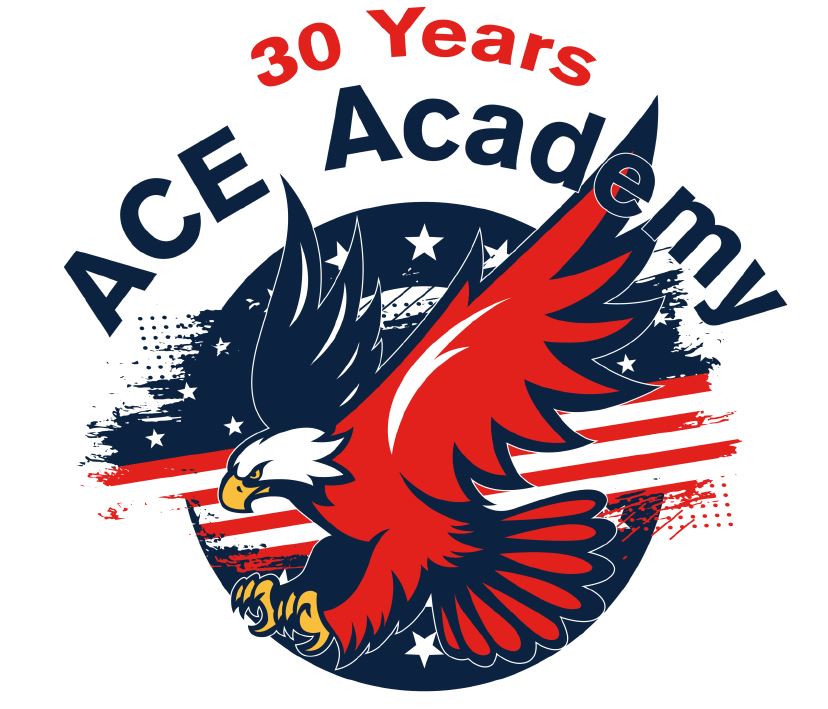 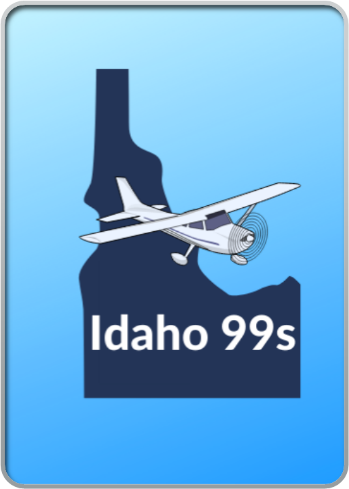 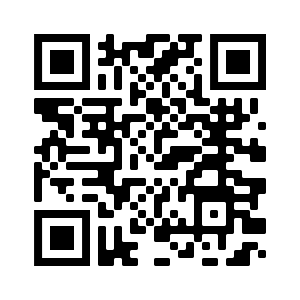 